Tööde albumRestaureerimisprotokollMaris VojdaniTeostaja nimiÜliõpilane, IV kursusAmetinimetusKõrgem Kunstikool Pallas, mööbliosakondTööde läbiviimise koht (asutus/osakond)Annes Hermann, meister, Kõrgem Kunstikool PallasJuhendaja /ametinimetus/asutus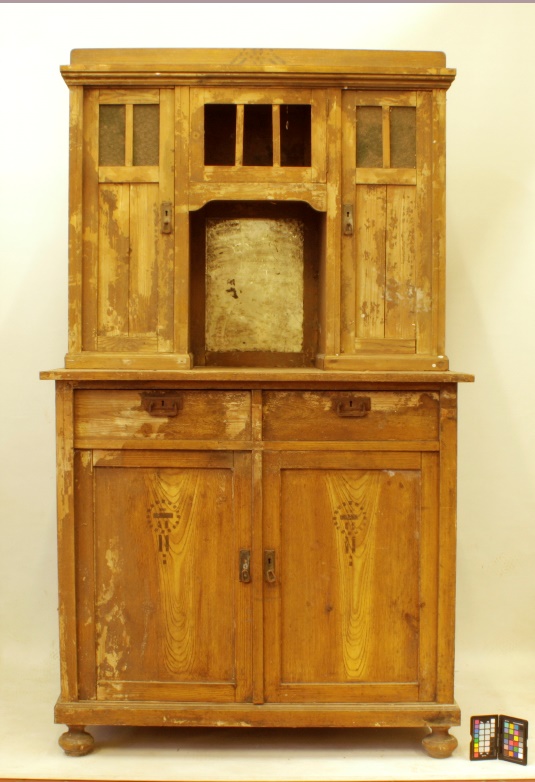 Foto1: Kapp enne restaureerimistObjekti andmedKonserveerimistööde ülesanne/eesmärkObjekti iseloomustus Objekti seisund enne konserveerimist Konserveerimistööde kava Konserveerimistööde kirjeldus Illustratiivne materjal (fotod, skeemid jne)* Kriidikrundi koostis1L vett (sellest ¼ L maarjajääle)60 -70g jänesenahaliimi  (graanulid)5g maarjajääd1 osa kriiti1 osa tsinkvalget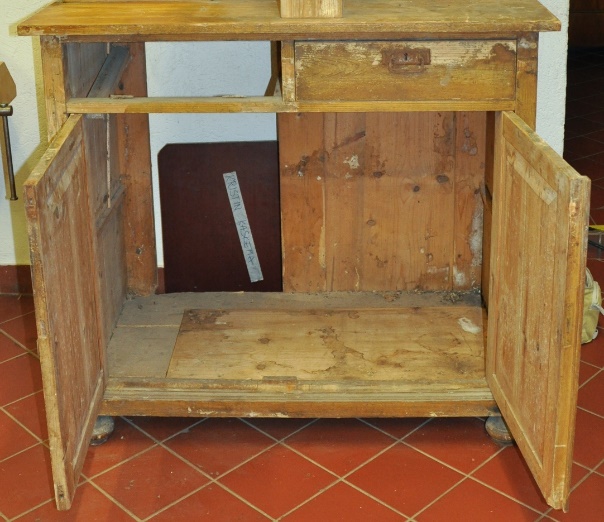 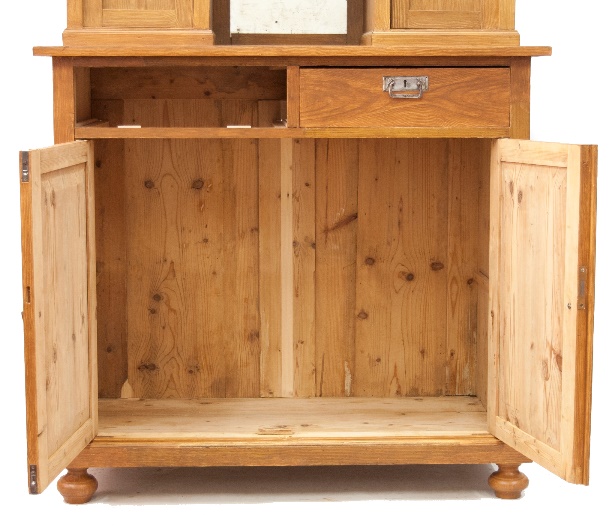 Foto 3: Vaade korpuse sisse enne ja pärast puhastamist ja parandusi.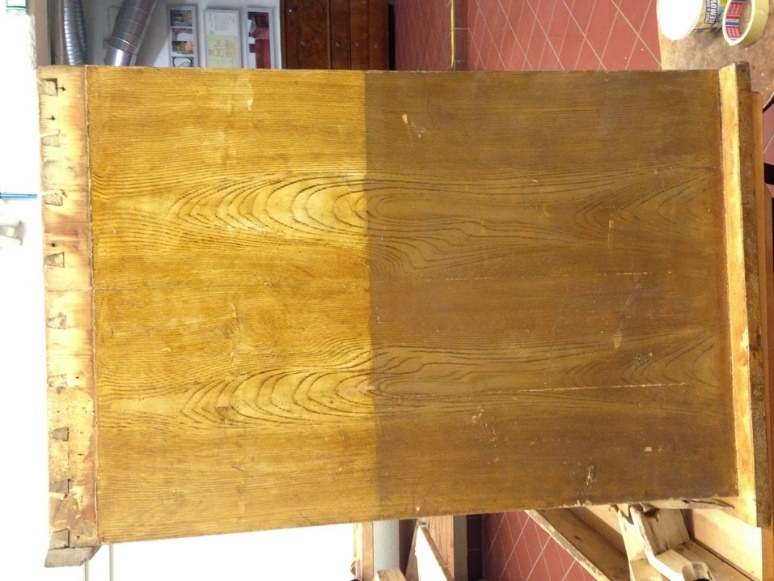 Foto 4: Kapi viimistluskihi puhastamine: üleval puhastatud pind, all puhastamata pind.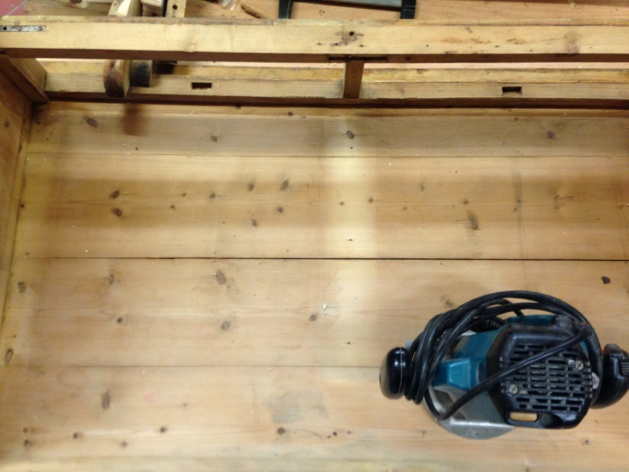 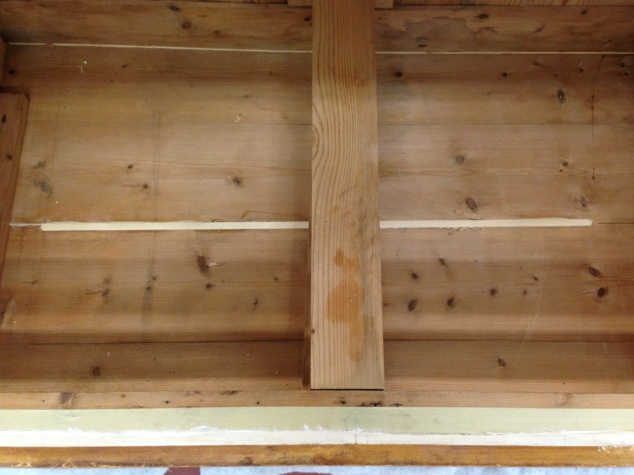 Foto 5: Vasakpoolsel pildil lõhe kapi pealmises paneelis. Parempoolsel pildil fikseerimiseks paigaldatud liist.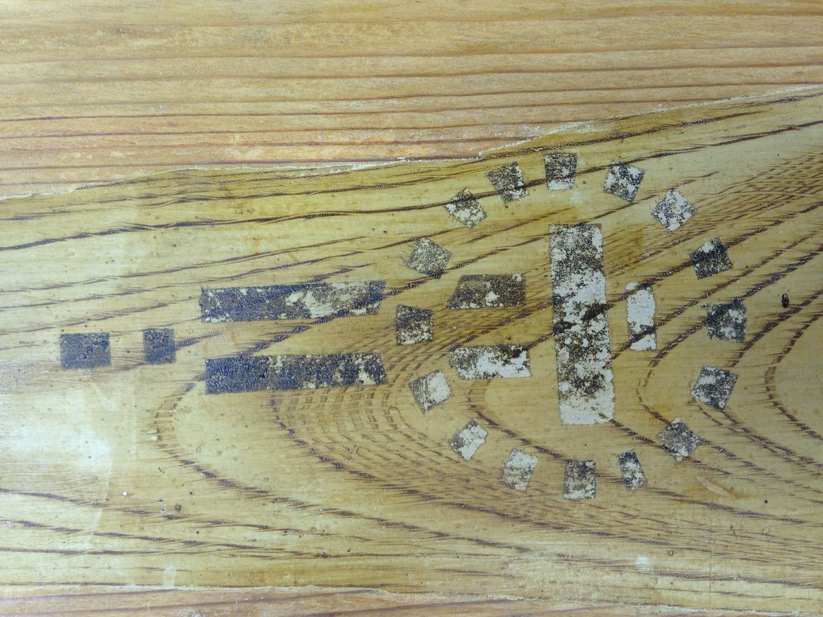 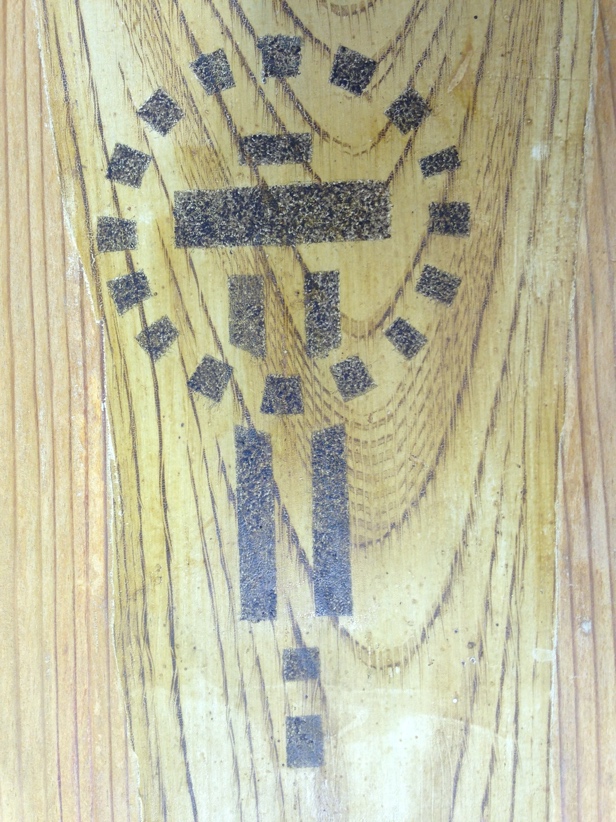 Foto 6: Kulunud dekoratsioonielementide taastamine akrüülvärvidega: vasakul enne ja paremal pärast.Teostatud tööde tulemus 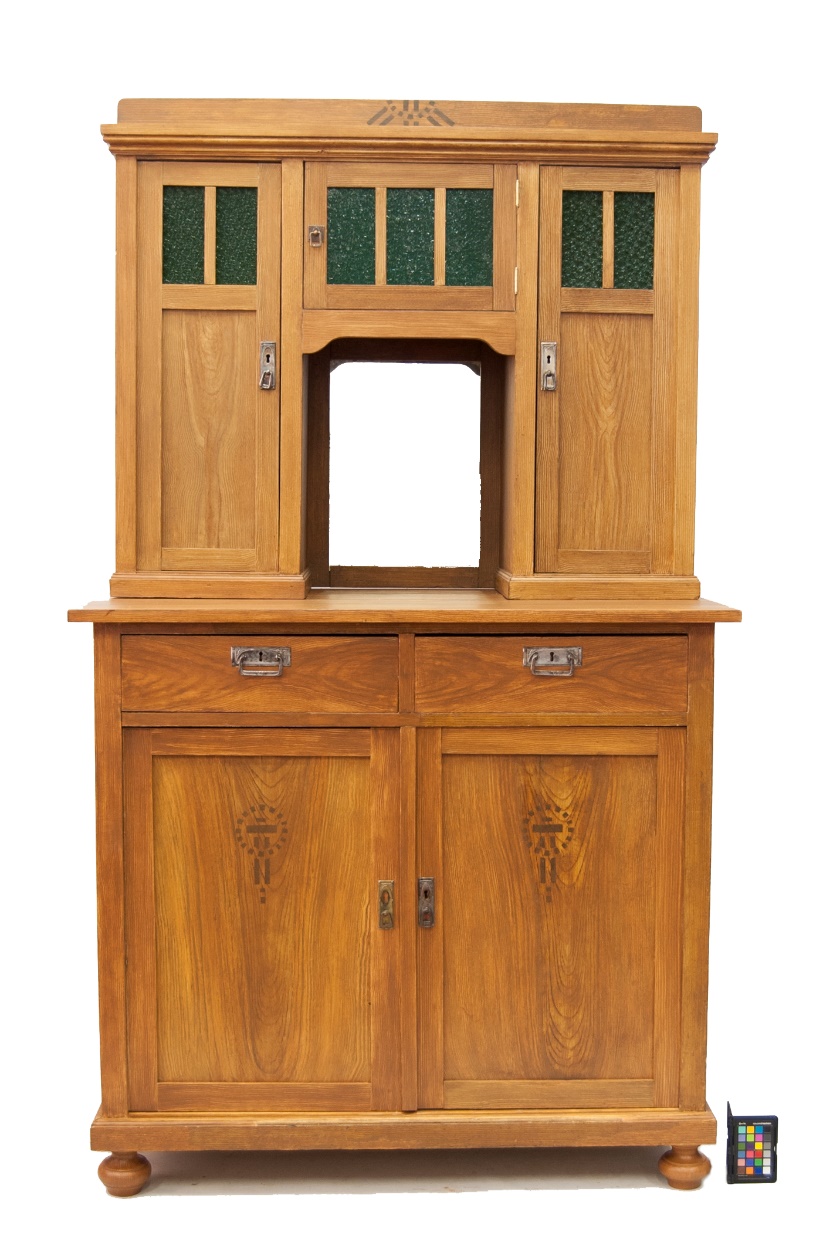 Foto 7: Kapp peale restaureerimistSäilitus- ja hooldusjuhendKuupäevAllkiri NimetusPuhvetkapi alumine korpusAutorTeadmataDateering1930.-ndadMaterjalOkaspuu (kuusk); lehtpuu (kask)TehnikaKilp- ja raamkonstruktsioon; aaderdusMõõtmed112 x 103 (192) x 63 cmOmanikLiis SavikovTähisPuudubPuhastamine, viimistluse eemaldamine, viimistluse uuendamine, kahjustatud ja puuduvate detailide asendamine, konstruktsiooni tugevdamine.Puhastamine, viimistluse eemaldamine, viimistluse uuendamine, kahjustatud ja puuduvate detailide asendamine, konstruktsiooni tugevdamine.Tööde teostamise aeg18.11.2019 – 31.01.2020Kirjeldus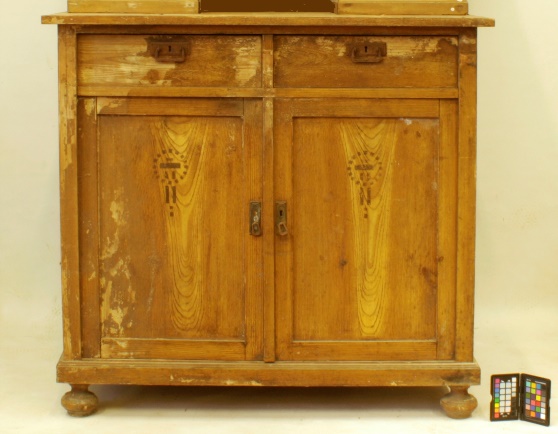 Foto 2: Kapi alumine osaKilpkonstruktsioonina lahendatud kaheosalisel puhvetkapil on kaks ust, mille kohal paiknevad kaks sahtlit. Külgkilbid kinnituvad põhja külge kalasabatappidega, mis on kaetud profileeritud liistuga. Kapil on treitud balustrikujulised jalad.  Kapi põhi, küljed ja pealmine paneel on valmistatud kuusest. Kapi välispind on aaderdatud. Ustel ja sahtlitel on metallist stiilitunnustega furnituur.Kapi kohta teame nii palju, et vähemalt aastast 1950 on see olnud Pärnumaal, Audru vallas , Umblaugu talus. Talus elas minu vanaema Elfriede Krapp (Metsanurm) . Algselt pärineb kapp kusagilt Viljandimaalt, täpsemalt ei ole kahjuks enam võimalik küsida kuna ei ole ühtegi seotud isikut alles enam. (Liis Savikov)Autori v töökoja märgistus, signatuurPuudubMuud pealdised, märgid, tekstidPuuduvadAndmed varasemate konserveerimis-restaureerimistööde teostamise kohtaEi ole varem restaureeritudKirjandus- ja arhiiviallikadSeisundi kirjeldus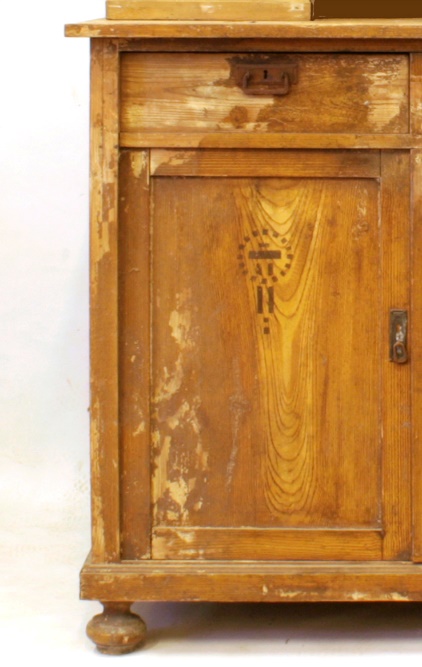 Foto:3Kapi pinnad ja katteviimistlus on tugevalt määrdunud, aaderdus on kulunud. Kapi pealmisse ja tagaseina paneelidesse on puidu kuivamise tõttu tekkinud lõhed.Kapi põhjas ja tagaseina paneelides on koi- ja näriliste kahjustused.Kapi jalgadel on putukakahjutused. Lukuplaadid, lukud ja spingaletid on roostetanud. Kapi riiul ei ole säilinud.Kokkuvõtlik/üldine hinnang objekti seisundileRahuldavTööde loeteluTööde põhjendusEseme üldseisundi dokumen-teerimine: kirjeldamine ja pildistamineFikseerida eseme seisund, tuvastada konstruktsiooni kahjustused, määrata viimistluses kasutatud materjalidEseme puhastamineMustuse eemaldamineEseme konstruktsiooni tugevdamineKapi pealmise paneeli fikseeriminePutukate kahjustuste parandamineToonesepa käikude täitmineNäriliste poolt tekitatud kahjustuste parandamineAukude täitmineJalgade valmistamineStabiilse toetuspinna tekitaminePuuduva riiuli valmistaminePuuduva pinna taastamineKulunud ja kahjustatud viimistluse retušeerimine ja osaline eemaldamineViimistluskihile tervikliku üldmulje taastamineKatteviimistluse taastamineLukuplaatide puhastamineRooste eemaldamineLõppdokumentatsiooni vormistamineTeostatud tööde ja kasutatud materjalide fikseerimineTeostatud töödKasutatud materjalid ja töövahendidEseme üldseisundi dokumenteerimine: kirjeldamine ja pildistamineFotokaamera Canon; mõõdulint; tekstitöötlusprogramm WordKapi korpuse ja sahtlite kuivpuhastusTolmuimeja;  taldlihvimismasinKapi korpuse ja sahtlite märgpuhastusAuruti (Plyno GV 6); roheline seep; vesiViimistluskihi puhastamineLakieemaldusgeelid Pregan Megaclean X - tra ja Paint and Varnish Remover; hambahari; pesukäsn; roheline seep; vesiKapi pealmise paneeli fikseerimine freesitud pesasse paigaldatud liistu abilOkaspuit (mänd); PVA liim; käsifrees Ø8 mmToonesepa käikude täitmineLinaõlikitt; pahtlilabidas; karukeel P360Jalgade rekonstrueerimineLehtpuit (kask); PVA liim; treipinkLukuplaatide puhastamine roostestTerashariKulunud viimistluskihi retušeerimineAkrüülvärvid, pintselUue viimistluskihi põhja pealekandmine *Jänesenaha liim; kriit, pintselAaderduse taastaminePintsel; kartongist kamm; ViimistlemineEskaro puidulakk (alküüd Nr.10)Lõppdokumentatsiooni vormistamineFototöötlusprogramm PhotoShop; tekstitöötlusprogramm MS WordMuudatused konserveerimistööde kavas